Раздел: Микробиология и биотехнологияРаздел: Микробиология и биотехнологияРаздел: Микробиология и биотехнологияРаздел: Микробиология и биотехнологияРаздел: Микробиология и биотехнологияРаздел: Микробиология и биотехнологияТема урока: Вирусы. Особенности строения вирусов как неклеточной формы организации жизни.Тема урока: Вирусы. Особенности строения вирусов как неклеточной формы организации жизни.Тема урока: Вирусы. Особенности строения вирусов как неклеточной формы организации жизни.Школа: КГУ «Основная средняя школа № 15» г. КокшетауШкола: КГУ «Основная средняя школа № 15» г. КокшетауШкола: КГУ «Основная средняя школа № 15» г. КокшетауДата:Дата:ФИО учителя: Мусина Раушан УмаровнаФИО учителя: Мусина Раушан УмаровнаФИО учителя: Мусина Раушан УмаровнаФИО учителя: Мусина Раушан УмаровнаКласс: 7Класс: 7Количество присутствующих:Количество присутствующих:Количество отсутствующих:Количество отсутствующих:Цели обучения, которые необходимо достичь на уроке:Цели обучения, которые необходимо достичь на уроке:7.4.3.4 -объяснять принадлежность вирусов к неклеточной форме жизни7.4.3.4 -объяснять принадлежность вирусов к неклеточной форме жизни7.4.3.4 -объяснять принадлежность вирусов к неклеточной форме жизни7.4.3.4 -объяснять принадлежность вирусов к неклеточной форме жизниЦели обучения:Цели обучения:Все учащиеся смогут:Все учащиеся смогут:Все учащиеся смогут:Все учащиеся смогут:Цели обучения:Цели обучения:Описать строение вирусовОбъяснить принадлежность вирусов к неклеточной жизниСформулировать понятие иммунитетаОписать строение вирусовОбъяснить принадлежность вирусов к неклеточной жизниСформулировать понятие иммунитетаОписать строение вирусовОбъяснить принадлежность вирусов к неклеточной жизниСформулировать понятие иммунитетаОписать строение вирусовОбъяснить принадлежность вирусов к неклеточной жизниСформулировать понятие иммунитетаЦели обучения:Цели обучения:Большинство учащихся смогут:Большинство учащихся смогут:Большинство учащихся смогут:Большинство учащихся смогут:Цели обучения:Цели обучения:Перечислить меры профилактики вирусных заболеваний.Описать этапы заражения вирусом на примере бактериофагаПеречислить меры профилактики вирусных заболеваний.Описать этапы заражения вирусом на примере бактериофагаПеречислить меры профилактики вирусных заболеваний.Описать этапы заражения вирусом на примере бактериофагаПеречислить меры профилактики вирусных заболеваний.Описать этапы заражения вирусом на примере бактериофагаЦели обучения:Цели обучения:Некоторые учащиеся смогут:Некоторые учащиеся смогут:Некоторые учащиеся смогут:Некоторые учащиеся смогут:Цели обучения:Цели обучения:Сравнить вирус табачной мозайки и бактериофагаОценить значение иммунитета и его видов в жизни человекаСравнить вирус табачной мозайки и бактериофагаОценить значение иммунитета и его видов в жизни человекаСравнить вирус табачной мозайки и бактериофагаОценить значение иммунитета и его видов в жизни человекаСравнить вирус табачной мозайки и бактериофагаОценить значение иммунитета и его видов в жизни человекаУровни мыслительной деятельностиУровни мыслительной деятельностиЗнание, понимание, анализ, синтез и оценкаЗнание, понимание, анализ, синтез и оценкаЗнание, понимание, анализ, синтез и оценкаЗнание, понимание, анализ, синтез и оценкаКритерии оценивания:Критерии оценивания:Учащиеся могут:Описывать строение вирусовОбъяснять принадлежность вирусов к неклеточной жизниФормулировать определение иммунитетаПеречислить меры профилактики вирусных заболеванийОписывать этапы заражения вирусом на примере бактериофагаСравнивать вирус табачной мозайки с бактериофагомОценить значение иммунитета и его видовУчащиеся могут:Описывать строение вирусовОбъяснять принадлежность вирусов к неклеточной жизниФормулировать определение иммунитетаПеречислить меры профилактики вирусных заболеванийОписывать этапы заражения вирусом на примере бактериофагаСравнивать вирус табачной мозайки с бактериофагомОценить значение иммунитета и его видовУчащиеся могут:Описывать строение вирусовОбъяснять принадлежность вирусов к неклеточной жизниФормулировать определение иммунитетаПеречислить меры профилактики вирусных заболеванийОписывать этапы заражения вирусом на примере бактериофагаСравнивать вирус табачной мозайки с бактериофагомОценить значение иммунитета и его видовУчащиеся могут:Описывать строение вирусовОбъяснять принадлежность вирусов к неклеточной жизниФормулировать определение иммунитетаПеречислить меры профилактики вирусных заболеванийОписывать этапы заражения вирусом на примере бактериофагаСравнивать вирус табачной мозайки с бактериофагомОценить значение иммунитета и его видовЯзыковые цели:Языковые цели:Развитие академического языка у учащихся, развитие навыков у учащихся проводить дискуссии, диалоги, мотивировать учащихся ставить правильные вопросы, увеличивать словарный запас по предмету, внедрение 3-х язычного обучения через применение 4-х языковых навыков: чтение, аудирование, говорение и письмо.Развитие академического языка у учащихся, развитие навыков у учащихся проводить дискуссии, диалоги, мотивировать учащихся ставить правильные вопросы, увеличивать словарный запас по предмету, внедрение 3-х язычного обучения через применение 4-х языковых навыков: чтение, аудирование, говорение и письмо.Развитие академического языка у учащихся, развитие навыков у учащихся проводить дискуссии, диалоги, мотивировать учащихся ставить правильные вопросы, увеличивать словарный запас по предмету, внедрение 3-х язычного обучения через применение 4-х языковых навыков: чтение, аудирование, говорение и письмо.Развитие академического языка у учащихся, развитие навыков у учащихся проводить дискуссии, диалоги, мотивировать учащихся ставить правильные вопросы, увеличивать словарный запас по предмету, внедрение 3-х язычного обучения через применение 4-х языковых навыков: чтение, аудирование, говорение и письмо.Языковые цели:Языковые цели:Ключевые слова и фразы: вирус, вирусология, бактериофаг, иммунитет, вирусные заболеванияКлючевые слова и фразы: вирус, вирусология, бактериофаг, иммунитет, вирусные заболеванияКлючевые слова и фразы: вирус, вирусология, бактериофаг, иммунитет, вирусные заболеванияКлючевые слова и фразы: вирус, вирусология, бактериофаг, иммунитет, вирусные заболеванияЯзыковые цели:Языковые цели:Стиль языка, подходящий для диалога, письма в классе: академический, научныйСтиль языка, подходящий для диалога, письма в классе: академический, научныйСтиль языка, подходящий для диалога, письма в классе: академический, научныйСтиль языка, подходящий для диалога, письма в классе: академический, научныйЯзыковые цели:Языковые цели:Вопросы для обсуждения:Вопросы для обсуждения:Вопросы для обсуждения:Вопросы для обсуждения:Языковые цели:Языковые цели:В чем заключается значение иммунитета?В чем заключается значение иммунитета?В чем заключается значение иммунитета?В чем заключается значение иммунитета?Языковые цели:Языковые цели:Можете ли вы сказать «Почему …»?Можете ли вы сказать «Почему …»?Можете ли вы сказать «Почему …»?Можете ли вы сказать «Почему …»?Языковые цели:Языковые цели:Почему вирусы относят к неклеточным формам жизни?Почему вирусы относят к неклеточным формам жизни?Почему вирусы относят к неклеточным формам жизни?Почему вирусы относят к неклеточным формам жизни?Языковые цели:Языковые цели:Рекомендации к письму:Запись в тетради новых терминовРекомендации к письму:Запись в тетради новых терминовРекомендации к письму:Запись в тетради новых терминовРекомендации к письму:Запись в тетради новых терминовПривитие ценностей Привитие ценностей Привитие навыков коллоборации и сотрудничества.Привитие основ здорового образа жизни.Воспитание экологической культуры и бережного отношения к природе. Воплощение в жизнь 7 ценностей идеи «Мәңгілік ел» Привитие патриотизма и гражданской ответственности. Привитие навыков коллоборации и сотрудничества.Привитие основ здорового образа жизни.Воспитание экологической культуры и бережного отношения к природе. Воплощение в жизнь 7 ценностей идеи «Мәңгілік ел» Привитие патриотизма и гражданской ответственности. Привитие навыков коллоборации и сотрудничества.Привитие основ здорового образа жизни.Воспитание экологической культуры и бережного отношения к природе. Воплощение в жизнь 7 ценностей идеи «Мәңгілік ел» Привитие патриотизма и гражданской ответственности. Привитие навыков коллоборации и сотрудничества.Привитие основ здорового образа жизни.Воспитание экологической культуры и бережного отношения к природе. Воплощение в жизнь 7 ценностей идеи «Мәңгілік ел» Привитие патриотизма и гражданской ответственности. Межпредметная связьМежпредметная связьИстория, экология, валеологияИстория, экология, валеологияИстория, экология, валеологияИстория, экология, валеологияПредыдущее обучение:Предыдущее обучение:Сформированы знания о бактериях, видах бактерий и их значении в природе и жизни человека. Даны понятия о профилактике инфекционных заболеваний.Сформированы знания о бактериях, видах бактерий и их значении в природе и жизни человека. Даны понятия о профилактике инфекционных заболеваний.Сформированы знания о бактериях, видах бактерий и их значении в природе и жизни человека. Даны понятия о профилактике инфекционных заболеваний.Сформированы знания о бактериях, видах бактерий и их значении в природе и жизни человека. Даны понятия о профилактике инфекционных заболеваний.План урокаПлан урокаПлан урокаПлан урокаПлан урокаПлан урокаПланируемые срокиПланируемые действияПланируемые действияПланируемые действияПланируемые действияРесурсы Вступление 1-2 минАктуализация знаний3-5 минВведение в тему 6-9 мин Организация урока. Психологический настрой.Деление класса на группы: «Микробиологи», «Физиологи», «Вирусологи».Задание 1Задание по пройденной теме: «Бактерии»Индивидуальная работаЗакончите предложение:Бактерии, использующие кислород  называются ………………………………, а живущие в бескислородной среде называются ………………………………………..Организмы производящие органические вещества называются ………………………………………………..Организмы не производящие сами, а питающиеся готовыми органическими веществами, называются ………………….Бактерии, питающиеся остатками живых организмов  называются …………………………………………….Бактерии, питающиеся органическими веществами живых организмов называются……………………………………Бактерии способны создавать органические вещества из неорганических  при ……………………………………При неблагоприятных условиях бактерия способна покрываться толстой оболочкой, образуя при этом …………………………………………………………Стадия “ Вызов”Когда-то, миллионы лет назад,На нашей замечательной планетеВозникла жизнь, и начался парадНевиданных существ на этом свете.Бактерии, простейшие, грибы,Не счесть червей, и так от века к векуЖизнь становилась гуще и сложнейИ, наконец, дошла до человека.Все хорошо! Но, видимо, ПриродаИль просчиталась где, иль что недоучла,Но в этой распрекрасной бочке медаИ ложку дегтя нам преподнесла!Иль существа, а может, веществаОб этом долгий спор не утихает,Но вирусы - и все об этом знаютСреди других живут и процветаютОрганизация урока. Психологический настрой.Деление класса на группы: «Микробиологи», «Физиологи», «Вирусологи».Задание 1Задание по пройденной теме: «Бактерии»Индивидуальная работаЗакончите предложение:Бактерии, использующие кислород  называются ………………………………, а живущие в бескислородной среде называются ………………………………………..Организмы производящие органические вещества называются ………………………………………………..Организмы не производящие сами, а питающиеся готовыми органическими веществами, называются ………………….Бактерии, питающиеся остатками живых организмов  называются …………………………………………….Бактерии, питающиеся органическими веществами живых организмов называются……………………………………Бактерии способны создавать органические вещества из неорганических  при ……………………………………При неблагоприятных условиях бактерия способна покрываться толстой оболочкой, образуя при этом …………………………………………………………Стадия “ Вызов”Когда-то, миллионы лет назад,На нашей замечательной планетеВозникла жизнь, и начался парадНевиданных существ на этом свете.Бактерии, простейшие, грибы,Не счесть червей, и так от века к векуЖизнь становилась гуще и сложнейИ, наконец, дошла до человека.Все хорошо! Но, видимо, ПриродаИль просчиталась где, иль что недоучла,Но в этой распрекрасной бочке медаИ ложку дегтя нам преподнесла!Иль существа, а может, веществаОб этом долгий спор не утихает,Но вирусы - и все об этом знаютСреди других живут и процветаютОрганизация урока. Психологический настрой.Деление класса на группы: «Микробиологи», «Физиологи», «Вирусологи».Задание 1Задание по пройденной теме: «Бактерии»Индивидуальная работаЗакончите предложение:Бактерии, использующие кислород  называются ………………………………, а живущие в бескислородной среде называются ………………………………………..Организмы производящие органические вещества называются ………………………………………………..Организмы не производящие сами, а питающиеся готовыми органическими веществами, называются ………………….Бактерии, питающиеся остатками живых организмов  называются …………………………………………….Бактерии, питающиеся органическими веществами живых организмов называются……………………………………Бактерии способны создавать органические вещества из неорганических  при ……………………………………При неблагоприятных условиях бактерия способна покрываться толстой оболочкой, образуя при этом …………………………………………………………Стадия “ Вызов”Когда-то, миллионы лет назад,На нашей замечательной планетеВозникла жизнь, и начался парадНевиданных существ на этом свете.Бактерии, простейшие, грибы,Не счесть червей, и так от века к векуЖизнь становилась гуще и сложнейИ, наконец, дошла до человека.Все хорошо! Но, видимо, ПриродаИль просчиталась где, иль что недоучла,Но в этой распрекрасной бочке медаИ ложку дегтя нам преподнесла!Иль существа, а может, веществаОб этом долгий спор не утихает,Но вирусы - и все об этом знаютСреди других живут и процветаютОрганизация урока. Психологический настрой.Деление класса на группы: «Микробиологи», «Физиологи», «Вирусологи».Задание 1Задание по пройденной теме: «Бактерии»Индивидуальная работаЗакончите предложение:Бактерии, использующие кислород  называются ………………………………, а живущие в бескислородной среде называются ………………………………………..Организмы производящие органические вещества называются ………………………………………………..Организмы не производящие сами, а питающиеся готовыми органическими веществами, называются ………………….Бактерии, питающиеся остатками живых организмов  называются …………………………………………….Бактерии, питающиеся органическими веществами живых организмов называются……………………………………Бактерии способны создавать органические вещества из неорганических  при ……………………………………При неблагоприятных условиях бактерия способна покрываться толстой оболочкой, образуя при этом …………………………………………………………Стадия “ Вызов”Когда-то, миллионы лет назад,На нашей замечательной планетеВозникла жизнь, и начался парадНевиданных существ на этом свете.Бактерии, простейшие, грибы,Не счесть червей, и так от века к векуЖизнь становилась гуще и сложнейИ, наконец, дошла до человека.Все хорошо! Но, видимо, ПриродаИль просчиталась где, иль что недоучла,Но в этой распрекрасной бочке медаИ ложку дегтя нам преподнесла!Иль существа, а может, веществаОб этом долгий спор не утихает,Но вирусы - и все об этом знаютСреди других живут и процветаютПрезентация Правила работы в группеОсновная частьОсмысление 10 -34 мин35-37 минМетод ассоциации Задание классу: Составить ассоциации к слову «Вирус»(учащимися предлагаются разные ассоциативные слова) Заполнение таблицы ЗХУ Задание классу: заполнить две первые колонки таблицы по теме «Вирусы»(В начале урока заполняют первые две колонки таблицы)Работа с учебником Задание 2 Работа в группахМетод презентации постеров, метод постановки вопросов открытого и закрытого типаИзучение материала представленного текста учебника, сбор информации согласно задания для групп.(Работа с текстом осваивается путем сбора данных о вирусе.Все участники группы распределяют роли спикера, эксперта, критика, секретарь, практик.)Задание по группам:1.Каждая группа изучает материал учебника и выделяет из него необходимый материал по своему вопросу, презентует свой материал в виде постера2. Подготовить 1 вопрос открытого типа и 1 вопрос закрытого типа соседней группе.1 группа – «Микробиологи» готовят материал из учебника о строении и особенностях вирусов. 2 группа – «Физиологи» готовят материал о этапах жизнедеятельности вируса на примере бактериофага3 группа – «Вирусологи» готовят материал о вирусных заболеваниях и мер борьбы с ними.(ФО)Взаимооценивание группЗадание 3 Индивидуальная работаМетод «Говорят рисунки»Дать название частей вируса табачной мозайки, указанные на рисунке стрелками.Определить сходство и различия в строении и жизнедеятельности вируса табачной мозайки и бактериофага.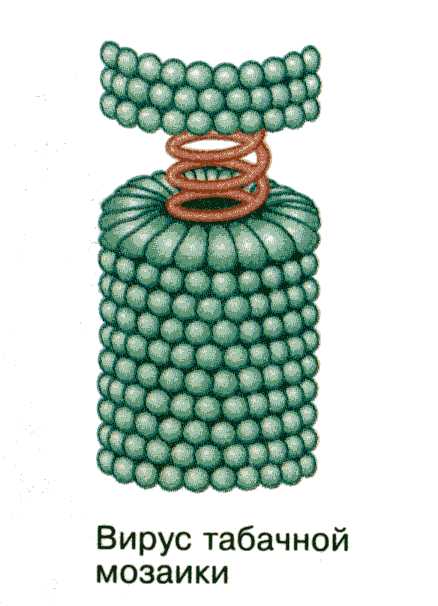 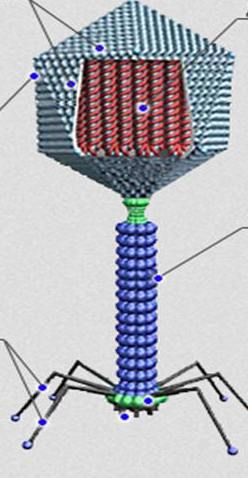         Табачная мозайка                         БактериофагДополни предложение:Форма жизни, не имеющая клеточную оболочку и способная проникнуть в живую клетку и размножаться внутри нее называется ........... . Вирусы поражающие бактериальные клетку называются ............... . Путь передачи вируса от одного организма к другому называют ............. . Вирусы проявляют признаки жизни лишь внутри .............. .         (ФО)Взаимооценивание, самооцениваниеЗадание 4 Метод «Диаграмма Венна»  Работа в парахСравните вирус СПИДа и бактериофага(ФО)    Самооценивание, взимооцениваниеФизкультминутка.«Движение животных» - повтор движений животныхЗадание 5 Метод  ««Толстые» и «тонкие» вопросы»Работа в группеВопросы на знание, понимание и применение по Блуму:Что такое вирус? – 1 группаОпишите строение вируса? – 2 группаОпределите сходство и различие бактерий и вирусов? – 3 группаВопросы на анализ, синтез и оценку по Блуму:Почему вирусы относятся к неклеточным формам жизни?- 1 группаКаким образом можно предотвратить вирусные заболевания? – 2 группаОцените значение бактериофагов в жизни человека? – 3 группаВопрос всем группам:1.Каким образом человек может выработать иммунитет против вирусных заболеваний?(ФО)Взаимооценивание  группЗадание 6Прием «Приведи в соответствие» Индивидуальная работа (для сильных учащихся)     Привести в соответствие:(ФО)Самооценивание Метод ассоциации Задание классу: Составить ассоциации к слову «Вирус»(учащимися предлагаются разные ассоциативные слова) Заполнение таблицы ЗХУ Задание классу: заполнить две первые колонки таблицы по теме «Вирусы»(В начале урока заполняют первые две колонки таблицы)Работа с учебником Задание 2 Работа в группахМетод презентации постеров, метод постановки вопросов открытого и закрытого типаИзучение материала представленного текста учебника, сбор информации согласно задания для групп.(Работа с текстом осваивается путем сбора данных о вирусе.Все участники группы распределяют роли спикера, эксперта, критика, секретарь, практик.)Задание по группам:1.Каждая группа изучает материал учебника и выделяет из него необходимый материал по своему вопросу, презентует свой материал в виде постера2. Подготовить 1 вопрос открытого типа и 1 вопрос закрытого типа соседней группе.1 группа – «Микробиологи» готовят материал из учебника о строении и особенностях вирусов. 2 группа – «Физиологи» готовят материал о этапах жизнедеятельности вируса на примере бактериофага3 группа – «Вирусологи» готовят материал о вирусных заболеваниях и мер борьбы с ними.(ФО)Взаимооценивание группЗадание 3 Индивидуальная работаМетод «Говорят рисунки»Дать название частей вируса табачной мозайки, указанные на рисунке стрелками.Определить сходство и различия в строении и жизнедеятельности вируса табачной мозайки и бактериофага.        Табачная мозайка                         БактериофагДополни предложение:Форма жизни, не имеющая клеточную оболочку и способная проникнуть в живую клетку и размножаться внутри нее называется ........... . Вирусы поражающие бактериальные клетку называются ............... . Путь передачи вируса от одного организма к другому называют ............. . Вирусы проявляют признаки жизни лишь внутри .............. .         (ФО)Взаимооценивание, самооцениваниеЗадание 4 Метод «Диаграмма Венна»  Работа в парахСравните вирус СПИДа и бактериофага(ФО)    Самооценивание, взимооцениваниеФизкультминутка.«Движение животных» - повтор движений животныхЗадание 5 Метод  ««Толстые» и «тонкие» вопросы»Работа в группеВопросы на знание, понимание и применение по Блуму:Что такое вирус? – 1 группаОпишите строение вируса? – 2 группаОпределите сходство и различие бактерий и вирусов? – 3 группаВопросы на анализ, синтез и оценку по Блуму:Почему вирусы относятся к неклеточным формам жизни?- 1 группаКаким образом можно предотвратить вирусные заболевания? – 2 группаОцените значение бактериофагов в жизни человека? – 3 группаВопрос всем группам:1.Каким образом человек может выработать иммунитет против вирусных заболеваний?(ФО)Взаимооценивание  группЗадание 6Прием «Приведи в соответствие» Индивидуальная работа (для сильных учащихся)     Привести в соответствие:(ФО)Самооценивание Метод ассоциации Задание классу: Составить ассоциации к слову «Вирус»(учащимися предлагаются разные ассоциативные слова) Заполнение таблицы ЗХУ Задание классу: заполнить две первые колонки таблицы по теме «Вирусы»(В начале урока заполняют первые две колонки таблицы)Работа с учебником Задание 2 Работа в группахМетод презентации постеров, метод постановки вопросов открытого и закрытого типаИзучение материала представленного текста учебника, сбор информации согласно задания для групп.(Работа с текстом осваивается путем сбора данных о вирусе.Все участники группы распределяют роли спикера, эксперта, критика, секретарь, практик.)Задание по группам:1.Каждая группа изучает материал учебника и выделяет из него необходимый материал по своему вопросу, презентует свой материал в виде постера2. Подготовить 1 вопрос открытого типа и 1 вопрос закрытого типа соседней группе.1 группа – «Микробиологи» готовят материал из учебника о строении и особенностях вирусов. 2 группа – «Физиологи» готовят материал о этапах жизнедеятельности вируса на примере бактериофага3 группа – «Вирусологи» готовят материал о вирусных заболеваниях и мер борьбы с ними.(ФО)Взаимооценивание группЗадание 3 Индивидуальная работаМетод «Говорят рисунки»Дать название частей вируса табачной мозайки, указанные на рисунке стрелками.Определить сходство и различия в строении и жизнедеятельности вируса табачной мозайки и бактериофага.        Табачная мозайка                         БактериофагДополни предложение:Форма жизни, не имеющая клеточную оболочку и способная проникнуть в живую клетку и размножаться внутри нее называется ........... . Вирусы поражающие бактериальные клетку называются ............... . Путь передачи вируса от одного организма к другому называют ............. . Вирусы проявляют признаки жизни лишь внутри .............. .         (ФО)Взаимооценивание, самооцениваниеЗадание 4 Метод «Диаграмма Венна»  Работа в парахСравните вирус СПИДа и бактериофага(ФО)    Самооценивание, взимооцениваниеФизкультминутка.«Движение животных» - повтор движений животныхЗадание 5 Метод  ««Толстые» и «тонкие» вопросы»Работа в группеВопросы на знание, понимание и применение по Блуму:Что такое вирус? – 1 группаОпишите строение вируса? – 2 группаОпределите сходство и различие бактерий и вирусов? – 3 группаВопросы на анализ, синтез и оценку по Блуму:Почему вирусы относятся к неклеточным формам жизни?- 1 группаКаким образом можно предотвратить вирусные заболевания? – 2 группаОцените значение бактериофагов в жизни человека? – 3 группаВопрос всем группам:1.Каким образом человек может выработать иммунитет против вирусных заболеваний?(ФО)Взаимооценивание  группЗадание 6Прием «Приведи в соответствие» Индивидуальная работа (для сильных учащихся)     Привести в соответствие:(ФО)Самооценивание Метод ассоциации Задание классу: Составить ассоциации к слову «Вирус»(учащимися предлагаются разные ассоциативные слова) Заполнение таблицы ЗХУ Задание классу: заполнить две первые колонки таблицы по теме «Вирусы»(В начале урока заполняют первые две колонки таблицы)Работа с учебником Задание 2 Работа в группахМетод презентации постеров, метод постановки вопросов открытого и закрытого типаИзучение материала представленного текста учебника, сбор информации согласно задания для групп.(Работа с текстом осваивается путем сбора данных о вирусе.Все участники группы распределяют роли спикера, эксперта, критика, секретарь, практик.)Задание по группам:1.Каждая группа изучает материал учебника и выделяет из него необходимый материал по своему вопросу, презентует свой материал в виде постера2. Подготовить 1 вопрос открытого типа и 1 вопрос закрытого типа соседней группе.1 группа – «Микробиологи» готовят материал из учебника о строении и особенностях вирусов. 2 группа – «Физиологи» готовят материал о этапах жизнедеятельности вируса на примере бактериофага3 группа – «Вирусологи» готовят материал о вирусных заболеваниях и мер борьбы с ними.(ФО)Взаимооценивание группЗадание 3 Индивидуальная работаМетод «Говорят рисунки»Дать название частей вируса табачной мозайки, указанные на рисунке стрелками.Определить сходство и различия в строении и жизнедеятельности вируса табачной мозайки и бактериофага.        Табачная мозайка                         БактериофагДополни предложение:Форма жизни, не имеющая клеточную оболочку и способная проникнуть в живую клетку и размножаться внутри нее называется ........... . Вирусы поражающие бактериальные клетку называются ............... . Путь передачи вируса от одного организма к другому называют ............. . Вирусы проявляют признаки жизни лишь внутри .............. .         (ФО)Взаимооценивание, самооцениваниеЗадание 4 Метод «Диаграмма Венна»  Работа в парахСравните вирус СПИДа и бактериофага(ФО)    Самооценивание, взимооцениваниеФизкультминутка.«Движение животных» - повтор движений животныхЗадание 5 Метод  ««Толстые» и «тонкие» вопросы»Работа в группеВопросы на знание, понимание и применение по Блуму:Что такое вирус? – 1 группаОпишите строение вируса? – 2 группаОпределите сходство и различие бактерий и вирусов? – 3 группаВопросы на анализ, синтез и оценку по Блуму:Почему вирусы относятся к неклеточным формам жизни?- 1 группаКаким образом можно предотвратить вирусные заболевания? – 2 группаОцените значение бактериофагов в жизни человека? – 3 группаВопрос всем группам:1.Каким образом человек может выработать иммунитет против вирусных заболеваний?(ФО)Взаимооценивание  группЗадание 6Прием «Приведи в соответствие» Индивидуальная работа (для сильных учащихся)     Привести в соответствие:(ФО)Самооценивание УчебникФлипчарты Раздаточный  материал Заключительная часть 38-41мин  42-43минЗадание классу: К окончанию урока Продолжают заполнение таблицы ЗХУ(Заполняют последнюю колонку таблицы)Лестница успеха: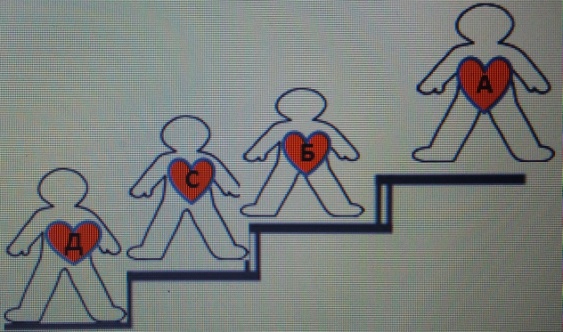     А.от 26 до 36 баллов – вы успешно усвоили тему!    В.от 20 до 26 баллов – вы усвоили урок    С.от 15 до 20 баллов – вы усвоили урока не полностью, нужно               еще раз обратиться к материалу в учебнике     Д.менее 15 баллов- вам следует изучить учебный материал                 еще разОбратная связь:Прием: «Чемодан, мусорная корзина, мясорубка»Домашнее задание:Написать эссе на тему: «Можно ли извлечь пользу для человека из вирусов»Подготовка 3 вопросов высокого порядка (для сильного ученика) по теме «Вирусы»Задание классу: К окончанию урока Продолжают заполнение таблицы ЗХУ(Заполняют последнюю колонку таблицы)Лестница успеха:    А.от 26 до 36 баллов – вы успешно усвоили тему!    В.от 20 до 26 баллов – вы усвоили урок    С.от 15 до 20 баллов – вы усвоили урока не полностью, нужно               еще раз обратиться к материалу в учебнике     Д.менее 15 баллов- вам следует изучить учебный материал                 еще разОбратная связь:Прием: «Чемодан, мусорная корзина, мясорубка»Домашнее задание:Написать эссе на тему: «Можно ли извлечь пользу для человека из вирусов»Подготовка 3 вопросов высокого порядка (для сильного ученика) по теме «Вирусы»Задание классу: К окончанию урока Продолжают заполнение таблицы ЗХУ(Заполняют последнюю колонку таблицы)Лестница успеха:    А.от 26 до 36 баллов – вы успешно усвоили тему!    В.от 20 до 26 баллов – вы усвоили урок    С.от 15 до 20 баллов – вы усвоили урока не полностью, нужно               еще раз обратиться к материалу в учебнике     Д.менее 15 баллов- вам следует изучить учебный материал                 еще разОбратная связь:Прием: «Чемодан, мусорная корзина, мясорубка»Домашнее задание:Написать эссе на тему: «Можно ли извлечь пользу для человека из вирусов»Подготовка 3 вопросов высокого порядка (для сильного ученика) по теме «Вирусы»Задание классу: К окончанию урока Продолжают заполнение таблицы ЗХУ(Заполняют последнюю колонку таблицы)Лестница успеха:    А.от 26 до 36 баллов – вы успешно усвоили тему!    В.от 20 до 26 баллов – вы усвоили урок    С.от 15 до 20 баллов – вы усвоили урока не полностью, нужно               еще раз обратиться к материалу в учебнике     Д.менее 15 баллов- вам следует изучить учебный материал                 еще разОбратная связь:Прием: «Чемодан, мусорная корзина, мясорубка»Домашнее задание:Написать эссе на тему: «Можно ли извлечь пользу для человека из вирусов»Подготовка 3 вопросов высокого порядка (для сильного ученика) по теме «Вирусы»Дополнительная информация: В настоящее время описано более 1000 различных видов вирусов. Всех вместе их выделяют в особое царство живой природы – Вирусы. Более 500 видов вирусов могут вызывать инфекционные заболевания человека. Вирусы существуют в двух состояниях: покоящемся (вирионы) и репродуцирующемся (внутриклеточные). Особо опасное вирусное заболевание – СПИД. Вирус, вызывающий СПИД и названный вирусом иммунодефицита человека (ВИЧ), относят к ретровирусам, его генетический материал представлен в виде молекул РНК. Вирионы ВИЧ имеют округлую форму и диаметр 100-120 нм. Наружная белково-липидная мембрана, позаимствованная от клетки-хозяина, пронизана собственными белками вируса.  Дополнительная информация: В настоящее время описано более 1000 различных видов вирусов. Всех вместе их выделяют в особое царство живой природы – Вирусы. Более 500 видов вирусов могут вызывать инфекционные заболевания человека. Вирусы существуют в двух состояниях: покоящемся (вирионы) и репродуцирующемся (внутриклеточные). Особо опасное вирусное заболевание – СПИД. Вирус, вызывающий СПИД и названный вирусом иммунодефицита человека (ВИЧ), относят к ретровирусам, его генетический материал представлен в виде молекул РНК. Вирионы ВИЧ имеют округлую форму и диаметр 100-120 нм. Наружная белково-липидная мембрана, позаимствованная от клетки-хозяина, пронизана собственными белками вируса.  Дополнительная информация: В настоящее время описано более 1000 различных видов вирусов. Всех вместе их выделяют в особое царство живой природы – Вирусы. Более 500 видов вирусов могут вызывать инфекционные заболевания человека. Вирусы существуют в двух состояниях: покоящемся (вирионы) и репродуцирующемся (внутриклеточные). Особо опасное вирусное заболевание – СПИД. Вирус, вызывающий СПИД и названный вирусом иммунодефицита человека (ВИЧ), относят к ретровирусам, его генетический материал представлен в виде молекул РНК. Вирионы ВИЧ имеют округлую форму и диаметр 100-120 нм. Наружная белково-липидная мембрана, позаимствованная от клетки-хозяина, пронизана собственными белками вируса.  Дополнительная информация: В настоящее время описано более 1000 различных видов вирусов. Всех вместе их выделяют в особое царство живой природы – Вирусы. Более 500 видов вирусов могут вызывать инфекционные заболевания человека. Вирусы существуют в двух состояниях: покоящемся (вирионы) и репродуцирующемся (внутриклеточные). Особо опасное вирусное заболевание – СПИД. Вирус, вызывающий СПИД и названный вирусом иммунодефицита человека (ВИЧ), относят к ретровирусам, его генетический материал представлен в виде молекул РНК. Вирионы ВИЧ имеют округлую форму и диаметр 100-120 нм. Наружная белково-липидная мембрана, позаимствованная от клетки-хозяина, пронизана собственными белками вируса.  Дополнительная информация: В настоящее время описано более 1000 различных видов вирусов. Всех вместе их выделяют в особое царство живой природы – Вирусы. Более 500 видов вирусов могут вызывать инфекционные заболевания человека. Вирусы существуют в двух состояниях: покоящемся (вирионы) и репродуцирующемся (внутриклеточные). Особо опасное вирусное заболевание – СПИД. Вирус, вызывающий СПИД и названный вирусом иммунодефицита человека (ВИЧ), относят к ретровирусам, его генетический материал представлен в виде молекул РНК. Вирионы ВИЧ имеют округлую форму и диаметр 100-120 нм. Наружная белково-липидная мембрана, позаимствованная от клетки-хозяина, пронизана собственными белками вируса.  Дополнительная информация: В настоящее время описано более 1000 различных видов вирусов. Всех вместе их выделяют в особое царство живой природы – Вирусы. Более 500 видов вирусов могут вызывать инфекционные заболевания человека. Вирусы существуют в двух состояниях: покоящемся (вирионы) и репродуцирующемся (внутриклеточные). Особо опасное вирусное заболевание – СПИД. Вирус, вызывающий СПИД и названный вирусом иммунодефицита человека (ВИЧ), относят к ретровирусам, его генетический материал представлен в виде молекул РНК. Вирионы ВИЧ имеют округлую форму и диаметр 100-120 нм. Наружная белково-липидная мембрана, позаимствованная от клетки-хозяина, пронизана собственными белками вируса.  Дифференциация.Как вы планируете поддерживать учащихся?Как вы планируете стимулировать способных учащихся?Оценивание.Как вы планируете увидеть приобретенные знания учащихся?Оценивание.Как вы планируете увидеть приобретенные знания учащихся?Оценивание.Как вы планируете увидеть приобретенные знания учащихся?Оценивание.Как вы планируете увидеть приобретенные знания учащихся?Межпредметные связи:Соблюдение СанПиН ИКТ компетентность.Связи с ценностями.Индивидуальная работаРабота в папахГрупповая работаРаспределение ролей в группе, где более способные учащиеся оказывают поддержку менее способным учащимся. Поощрение в виде похвалы, смайликов.Предложение способным учащимся дополнительных заданий, с использованием дополнительной информации и углубленным изучением темыСамооценивание, взаимооценивание, взаимооценивание групп, оценивание учителем.Состаление лестницы успеха для каждого учащегося.Дополнительная помощь: работа с терминами.Самооценивание, взаимооценивание, взаимооценивание групп, оценивание учителем.Состаление лестницы успеха для каждого учащегося.Дополнительная помощь: работа с терминами.Самооценивание, взаимооценивание, взаимооценивание групп, оценивание учителем.Состаление лестницы успеха для каждого учащегося.Дополнительная помощь: работа с терминами.Самооценивание, взаимооценивание, взаимооценивание групп, оценивание учителем.Состаление лестницы успеха для каждого учащегося.Дополнительная помощь: работа с терминами.Правила поведения в кабинете, контроль за осанкой, проветривание кабинета на переменах, проведение физминутки.Рефлексия:44 - 45 минНаписать сочинение «Одноминутная статья»Что было самое главное на уроке?Какой вопрос, из заданных на уроке, показался вам наиболее интересным?Написать сочинение «Одноминутная статья»Что было самое главное на уроке?Какой вопрос, из заданных на уроке, показался вам наиболее интересным?Написать сочинение «Одноминутная статья»Что было самое главное на уроке?Какой вопрос, из заданных на уроке, показался вам наиболее интересным?Написать сочинение «Одноминутная статья»Что было самое главное на уроке?Какой вопрос, из заданных на уроке, показался вам наиболее интересным?Заключение:Укажите два аспекта, которые способствовали удачному проведению урока:1. Применение на уроках разных стратегий обучения, а также взаимодействие различных методик обучения.2. Индивидуальная, парная и работа в группе.Что можно улучшить в преподавании урока?1. Акцентирование внимания на усовершенствовании выполнения заданий, а также анализ выполненных учащимися заданий во время урока.2. Задания, невыпоненные или сделанные с ошибками, необходимо разобрать, а также внести изменения, если они требуются.Что является необходимым для усовершенствования следующих уроков и индивидуальной работы с учениками во время уроков?Особенность восприятия уроков некоторыми учащимися, необходимость разработки заданий, учитывая особенности каждого ученика, а также подготовки заданий с учетом возрастных особенностей учащихся.Укажите два аспекта, которые способствовали удачному проведению урока:1. Применение на уроках разных стратегий обучения, а также взаимодействие различных методик обучения.2. Индивидуальная, парная и работа в группе.Что можно улучшить в преподавании урока?1. Акцентирование внимания на усовершенствовании выполнения заданий, а также анализ выполненных учащимися заданий во время урока.2. Задания, невыпоненные или сделанные с ошибками, необходимо разобрать, а также внести изменения, если они требуются.Что является необходимым для усовершенствования следующих уроков и индивидуальной работы с учениками во время уроков?Особенность восприятия уроков некоторыми учащимися, необходимость разработки заданий, учитывая особенности каждого ученика, а также подготовки заданий с учетом возрастных особенностей учащихся.Укажите два аспекта, которые способствовали удачному проведению урока:1. Применение на уроках разных стратегий обучения, а также взаимодействие различных методик обучения.2. Индивидуальная, парная и работа в группе.Что можно улучшить в преподавании урока?1. Акцентирование внимания на усовершенствовании выполнения заданий, а также анализ выполненных учащимися заданий во время урока.2. Задания, невыпоненные или сделанные с ошибками, необходимо разобрать, а также внести изменения, если они требуются.Что является необходимым для усовершенствования следующих уроков и индивидуальной работы с учениками во время уроков?Особенность восприятия уроков некоторыми учащимися, необходимость разработки заданий, учитывая особенности каждого ученика, а также подготовки заданий с учетом возрастных особенностей учащихся.Укажите два аспекта, которые способствовали удачному проведению урока:1. Применение на уроках разных стратегий обучения, а также взаимодействие различных методик обучения.2. Индивидуальная, парная и работа в группе.Что можно улучшить в преподавании урока?1. Акцентирование внимания на усовершенствовании выполнения заданий, а также анализ выполненных учащимися заданий во время урока.2. Задания, невыпоненные или сделанные с ошибками, необходимо разобрать, а также внести изменения, если они требуются.Что является необходимым для усовершенствования следующих уроков и индивидуальной работы с учениками во время уроков?Особенность восприятия уроков некоторыми учащимися, необходимость разработки заданий, учитывая особенности каждого ученика, а также подготовки заданий с учетом возрастных особенностей учащихся.